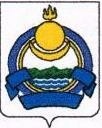 Совет депутатов муниципального образования сельское поселение «Иволгинское»Иволгинского района Республики Бурятия671050, Республика Бурятия, Иволгинский район, с. Иволгинск ул. Ленина, 23, Тел. 8(30140)41067 факс 8(30140)41065РЕШЕНИЕ от «10» мая  2023  года    			               	                  № 146c.ИволгинскО признании утратившим силу решения Совета депутатов  муниципального образования сельское поселение «Иволгинское» от 28.12.2022 г. № 125 «Об определении схемы многомандатных избирательных округов для проведения выборов депутатов Совета депутатов муниципального образования сельское поселение «Иволгинское»В соответствии с пунктом 2 статьи 18 Федерального Закона «Об основных гарантиях избирательных прав и права на участие в референдуме граждан Российской Федерации», территориальная избирательная комиссия муниципального образования «Иволгинский район» (с полномочиями избирательной комиссии муниципального образования сельское поселение «Иволгинское»), решает:Признать утратившим силу решение Совета депутатов муниципального образования сельское поселение «Иволгинское» от 28.12.2022  г. № 125.Настоящее решение  вступает в силу  в силу со дня его обнародования  на официальном сайте  и  информационных стендах Администрации МО  СП «Иволгинское».Глава муниципального образования сельское поселение «Иволгинское»        				       А.Ц. МункуевСовет депутатов муниципального образования сельское поселение «Иволгинское»Иволгинского района Республики Бурятия671050, Республика Бурятия, Иволгинский район, с. Иволгинск ул. Ленина, 23, Тел. 8(30140)41067 факс 8(30140)41065РЕШЕНИЕ от «28» декабря  2022  года    				                  № 125c.ИволгинскОб определении схемы многомандатных избирательных округов для проведения выборов депутатов Совета депутатов муниципального образования сельское поселение «Иволгинское» В соответствии с пунктом 2 статьи 18 Федерального Закона «Об основных гарантиях избирательных прав и права на участие в референдуме граждан Российской Федерации», территориальная избирательная комиссия муниципального образования «Иволгинский район» (с полномочиями избирательной комиссии муниципального образования сельское поселение «Иволгинское»), решает:Определить схему многомандатных избирательных округов для проведения выборов депутатов Совета депутатов муниципального образования сельское поселение «Иволгинское » (прилагается).Представить схему многомандатных избирательных округов для проведения выборов депутатов Совета депутатов муниципального образования сельское поселение «Иволгинское» на утверждение в Совет депутатов муниципального образования сельское поселение «Иволгинское».Обнародовать путем размещения на информационных стендах учреждений и организаций сельского поселения и опубликовать на официальном сайте МО СП «Иволгинское».Глава муниципального образования сельское поселение «Иволгинское»        				       А.Ц. МункуевПриложение № 1 к решению  МО СП «Иволгинское» от 28.12.2022 г. № 125Схемамногомандатных избирательных округов
для проведения выборов депутатов Совета депутатов
муниципального образования
сельское поселение «Иволгинское»Количество депутатских мандатов - 15.Количество избирательных округов - 3.Количество избирателей по состоянию на 1 июля 2022 года - 8902 избирателей. Средняя норма представительства избирателей на один мандат - 594 избирателей.Отклонения от средней нормы +/- 10 %.Полномочия избирательной комиссии муниципального образования сельское поселение «Иволгинское» возложены на территориальную избирательную комиссию муниципального образования «Иволгинский район».Адрес: Республика Бурятия, Иволгинский район, с.Иволгинск, ул. Ленина, д. 30, Тел.8(301-40) 41-102.Иволгинский многомандатный избирательный округ № 13010 избирателей (5 мандатов) (+1,35 %)Адрес: Республика Бурятия, Иволгинский район, сельское поселение «Иволгинское», с.Иволгинск, ул.Ленина, 23.В границах:Избирательный участок № 249 (п. Тапхар, дом 22, здание МОУ Тапхарская СОШ): поселок Тапхар (полностью) - 514 избирателей;Избирательный участок № 250 (с.Красноярово, ул.Партизанская, 53, здание основной школы): село Красноярово (полностью) — 246 избирателей.Избирательный участок № 251(с.Иволгинск, ул .Первомайская, 22, здание Улан-Удэнского филиала ФГУ «Бурятмелиоводхоз») — войсковая часть № 63384, часть села Иволгинск: улицы - Автомобилистов, Ветстанция, Иркутская, квартал Восточный (полностью), Ольхонская, Первомайская, Ранжурова, СПК «Халюта», Строительная, Фабричная — 867 избирателей.Избирательный участок № 252 (с.Иволгинск, ул.Ленина, 31, здание ФОК «Дворец спорта»): часть села Иволгинск — 1383 избирателя.Всего: 3010 избирателей.Иволгинский многомандатный избирательный округ № 23043 избирателей (5 мандатов) (+2,5%)Адрес: Республика Бурятия, Иволгинский район, сельское поселение «Иволгинское», с.Иволгинск, ул.Ленина, 23.В границах:Избирательный участок № 253 (с.Иволгинск, ул. Ленина, 32, здание районного Центра досуга): часть села Иволгинск: улицы Кирова (с № 15 по № 25), Комсомольская (четная сторона с № 36 по № 66, нечетная - с № 25 по № 51), Лебедева - №№-1,3,За,9,11, Ленина (четная сторона с № 13 по № 27, четная - с № 20 по № 40), Советская, 40 лет Бурятии, Октябрьская (с № 16 по № 26, с № 13 по № 39), Партизанская (с № 14 по № 44, с № 13 по № 55), квартал Южный - 1438 избирателей.Избирательный участок № 255 (с.Колобки, ул .Центральная, 6а, здание Колобковской основной общеобразовательной школы): село Колобки(полностью) - 248 избирателей.Всего: 3043 избирателей.Иволгинский многомандатный избирательный округ № 32849 избирателей (5 мандатов) (-4,1 %)Адрес: Республика Бурятия, Иволгинский район, сельское поселение «Иволгинское», с.Иволгинск, ул.Ленина, 23.Избирательный участок № 254 (с. Иволгинск, кв.Студенческий, здание Бурятского Республиканского агротехнического техникума): часть села Иволгинск: кварталы - Западный, Студенческий, Юбилейный, улицы - Дачная, Лебедева -2,2а, 6,8,10, Ленина с № 1 по № 18, Кирова с № 1 по № 14, Набережная, Новая, Октябрьская № № 1,4,8,9,10,11,12,14, Партизанская № № 1,2,3,4,5,6,7,8,9,11,13,15,17, Янтарная, общежитие Колледжа традиционных искусств народов Забайкалья, переулки Иволгинский, Набережный, Юбилейный, Октябрьский, Стригальный пункт, местность Дружба - 1808 избирателей.Всего: 1808 избирателей.Избирательный участок № 256 (с.Ключи, здание сельского клуба): село Ключи (полностью) - 98 избирателей;Избирательный участок № 257 (с.Верхняя-Иволга, ул.Центральная, 17а): село Верхняя-Иволга (полностью) - 753 избирателя;Избирательный участок № 258 (с.Каленово, ул.Школьная,9, здание Каленовской средней общеобразовательной школы): село Каленово (полностью) - 650 избирателей.Всего: 1501 избиратель.